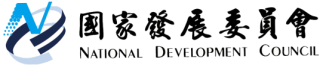 國家發展委員會 新聞稿政府透過「社福」、「就學及就業」、「薪資」及「租稅」4大面向，持續推動改善所得分配各項措施    「行政院改善所得分配專案小組」昨(9)日由陳政務委員兼本會主任委員添枝召開第12次會議，確認「改善所得分配具體方案」(107-109年)策略架構及各項重點工作項目，後續將由部會積極推動落實。    隨著全球化及知識經濟發展，多數國家皆面臨所得差距擴大之狀況，我國所得差距亦呈現長期緩步擴大趨勢。為審慎因應，行政院於99年8月成立「行政院改善所得分配專案小組」，並推動「改善所得分配具體方案」迄今，每年均進行成果檢視及方案之滾動修正，俾持續關注及改善我國所得分配狀況。  昨(9)日由陳政務委員添枝召開「行政院改善所得分配專案小組」第12次會議，討論確認「改善所得分配具體方案」(107-109年)策略架構及各項重點工作項目。會中確認本方案策略架構為「社福」、「就學及就業」、「薪資」及「租稅」4大面向，總計35項重點工作項目。在「社福」策略方面，主要措施包括：持續強化弱勢照顧及自立脫貧、減輕弱勢家庭育兒負擔。在「就學及就業」策略方面，包括：從籌資、輔導及就業等層面，協助社會企業發展；強化經濟弱勢及偏鄉民眾就業能力並協助就業；強化偏鄉或弱勢家庭學生之教育協助，提升其就業力等。在「薪資」策略方面，鼓勵企業善盡社會責任，獲利與員工共享；檢討基本工資制度；提高薪資資訊透明度，以提高勞工議價能力。在「租稅」方面，則包括：落實土地房屋稅負合理化及高額消費課稅；落實不得對基本生活費課稅之相關規定。    改善所得分配是多面向且長期持續之工作，為確保經濟發展能兼顧分配公平，政府將持續關注我國所得分配相關情勢變化，積極因應推動「改善所得分配具體方案」，並適時滾動檢討修正相關政策，以持續改善我國所得分配狀況。